   Муниципальное бюджетное общеобразовательное учреждение                 Муниципального образования город Избербаш                                               средняя общеобразовательная школа №12                 Воспитательная программа                              ( 5-9 классы )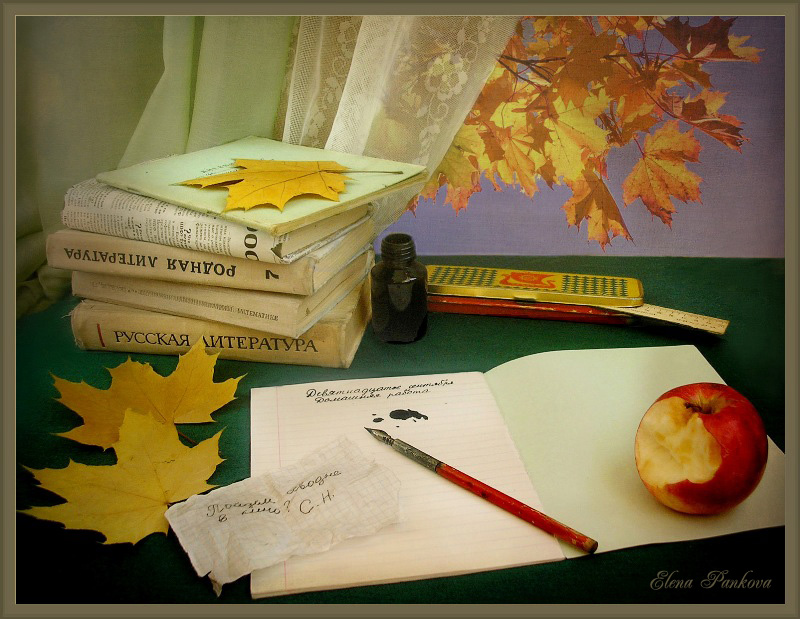                   Классный руководитель:Азизова Барият Хабибовна                                       Пояснительная записка. С точки зрения педагогики, процесс воспитания – сознательно организуемое взаимодействие педагогов и воспитанников, организация и стимулирование активной деятельности воспитуемых по овладению ими социальным и духовным опытом, ценностями, отношениями (Харламов И.Ф.).В данном определении подчёркивается активная деятельность объекта воспитания, школьника.                                                                    Воспитание – один из сложнейших социальных процессов. Его сложность в бесконечной многогранности, в постоянном взаимодействии управляемого и стихийного. В процессе своего становления как личности, ребёнок испытывает взаимодействия со стороны школы, семьи, сверстников, средств массовой информации.                                  Современная теория считает, что воспитание состоит не в прямом воздействии, а в социальном взаимодействии педагога и воспитанника. Процесс реализуется через организацию деятельности детей, результат действий педагога выражается в качественных сдвигах в сознании и поведении школьника. Современную отечественную концепцию воспитания характеризуют понятия: взаимодействие, сотрудничество, воспитательные отношения, педагогическая ситуация, социальная ситуация развития. По существу, воспитывать – это значит организовывать содержательную жизнь и развивающую деятельность детей совместно с взрослыми, где у тех и других будут свои роли, цели, взаимные отношения. В условиях сегодняшнего дня, поставленная цель и задачи воспитательного процесса в школе требует особого отношения к роли классного руководителя в воспитании. Невозможно говорить о функциях, содержании деятельности классного руководителя вне конкретной воспитательной системы школы. Воспитание должно выступать не как пассивное усвоение воспитанниками передаваемого воспитателями опыта, не как активная деятельность воспитанников без воспитателей, а как общая творческая бескорыстная и самоотверженная забота членов общества о всестороннем развитии личности каждого из них в процессе познания и преобразования окружающей деятельности. Главное в воспитательной работе – в характере взаимодействия классного руководителя и воспитанников, т.е. в отношениях. Эти отношения, основанные на коллективной, партнёрской, равноправной творческой деятельности классного руководителя и детей, деятельности, направленной на заботу друг о друге и окружающих, создают условия для формирования системы воспитательной работы и определяют роль, функции, цели, задачи и содержание деятельности классного руководителя, что позволяет правильно и эффективно организовать работу с ними. Воспитательная система класса – как способ организации жизнедеятельности и воспитания членов классного сообщества, представляющий собой целостную и упорядоченную совокупность взаимодействующих компонентов и содействующих развитию личности и коллектива. Она относится к социальному типу систем, то есть «живым» системным образованием. Воспитательная система класса – это достаточно сложное социально-педагогическое явление, состоящее из большого количества элементов.На сегодняшнем этапе развития общества особо актуальным представляется построение учебного и воспитательного процесса на основах гуманистической педагогики и гуманистического образования. Гуманистический характер воспитания и образования предполагает реализацию воспитательных задач на каждом учебном и внеклассном занятии; создание воспитывающей среды во внеурочное время; построение системы внеклассной работы, нацеленной на духовное развитие личности ребенка. Воспитательная программа является перспективной и рассчитана на 5 лет (5-9 классы).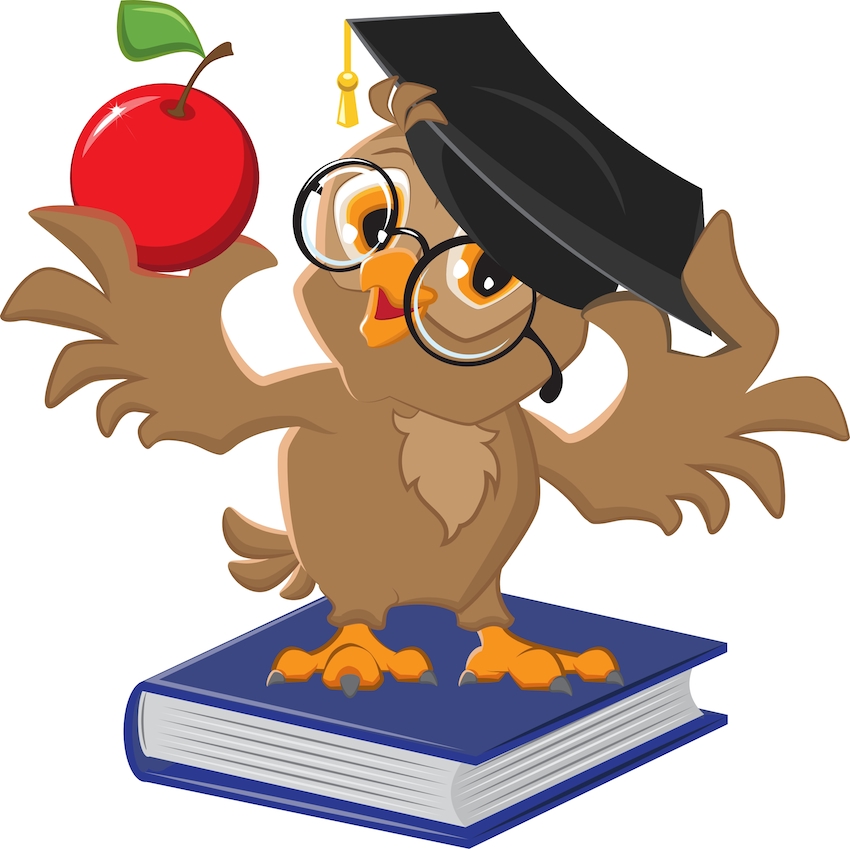 Цель: воспитание и развитие свободной талантливой личности, обогащённой научными знаниями, готовой к сознательной трудовой деятельности и нравственному поведению. Задачи: способствовать развитию познавательных интересов учащихся,                    создать благоприятную воспитательную среду, способствующую осмыслению и усвоению нравственных норм, духовной культуры, закреплению этих норм в повседневном поведении детей и подростков,       воспитывать политическую культуру, чувство ответственности и гордости за свою семью, свой класс, свою школу, республику, страну,                           способствовать развитию творческих способностей детей, формированию эстетического восприятия окружающей действительности,                              сформировать потребность в здоровом образе жизни как одном из условий успешности жизненного пути,                                                                 формирование корпоративной культуры учащихся,                                          воспитание толерантности                                                                                       развитие общей культуры личности, в особенности коммуникативной.Сроки и этапы реализации программы:  В центре программы воспитания стоит разработка модели воспитательного процесса, направленной на личность обучаемого,  развитие его природных  задатков и способностей, организацию разнообразной, творческой, личностно и общественно значимой деятельности.                                                                                                                                           В основе программы воспитания в классе лежат следующие педагогические теории: «Педагогика сотрудничества», авторами которой являются педагоги-новаторы – С.Т. Шацкий, В.А. Сухомлинский, А.С.Макаренко. К.Д.Ушинский, Н.И. Пирогов, Л.Н.Толстой, Ж.Ж. Руссо.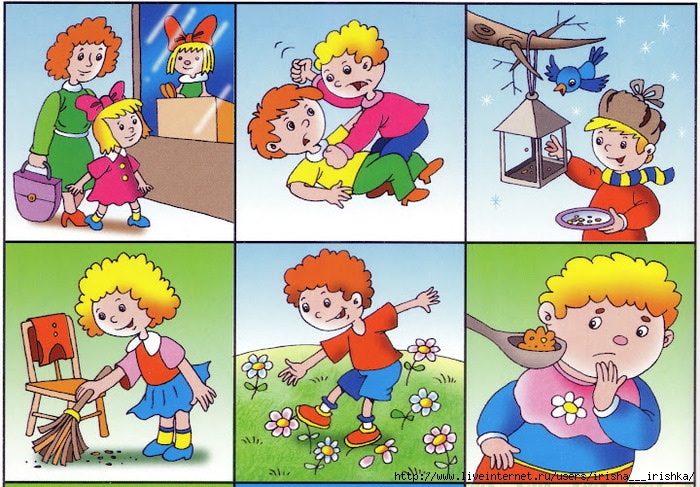 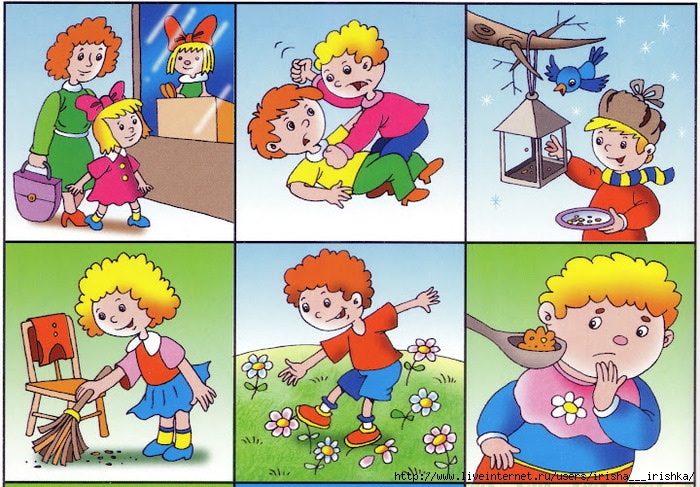 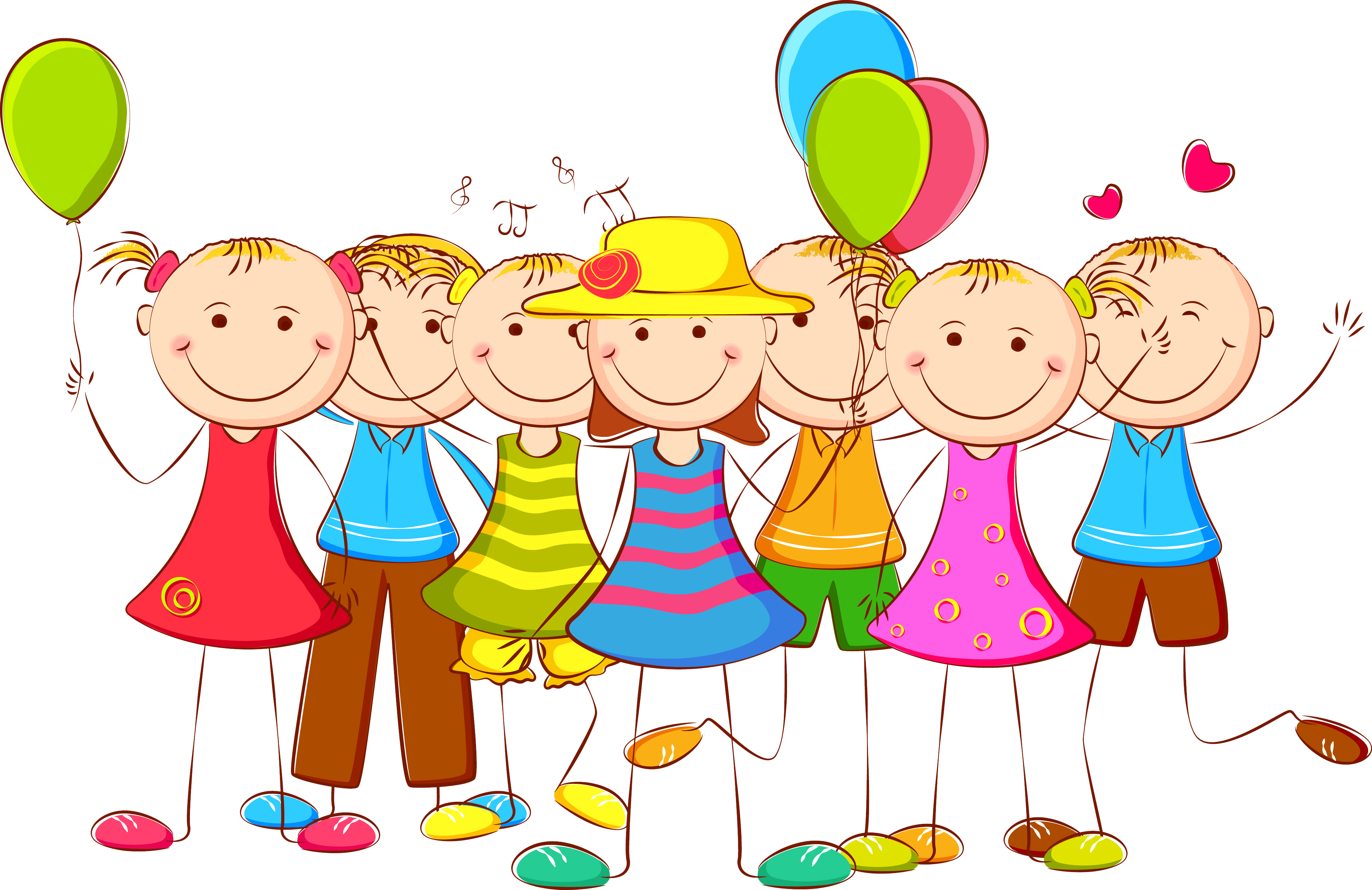 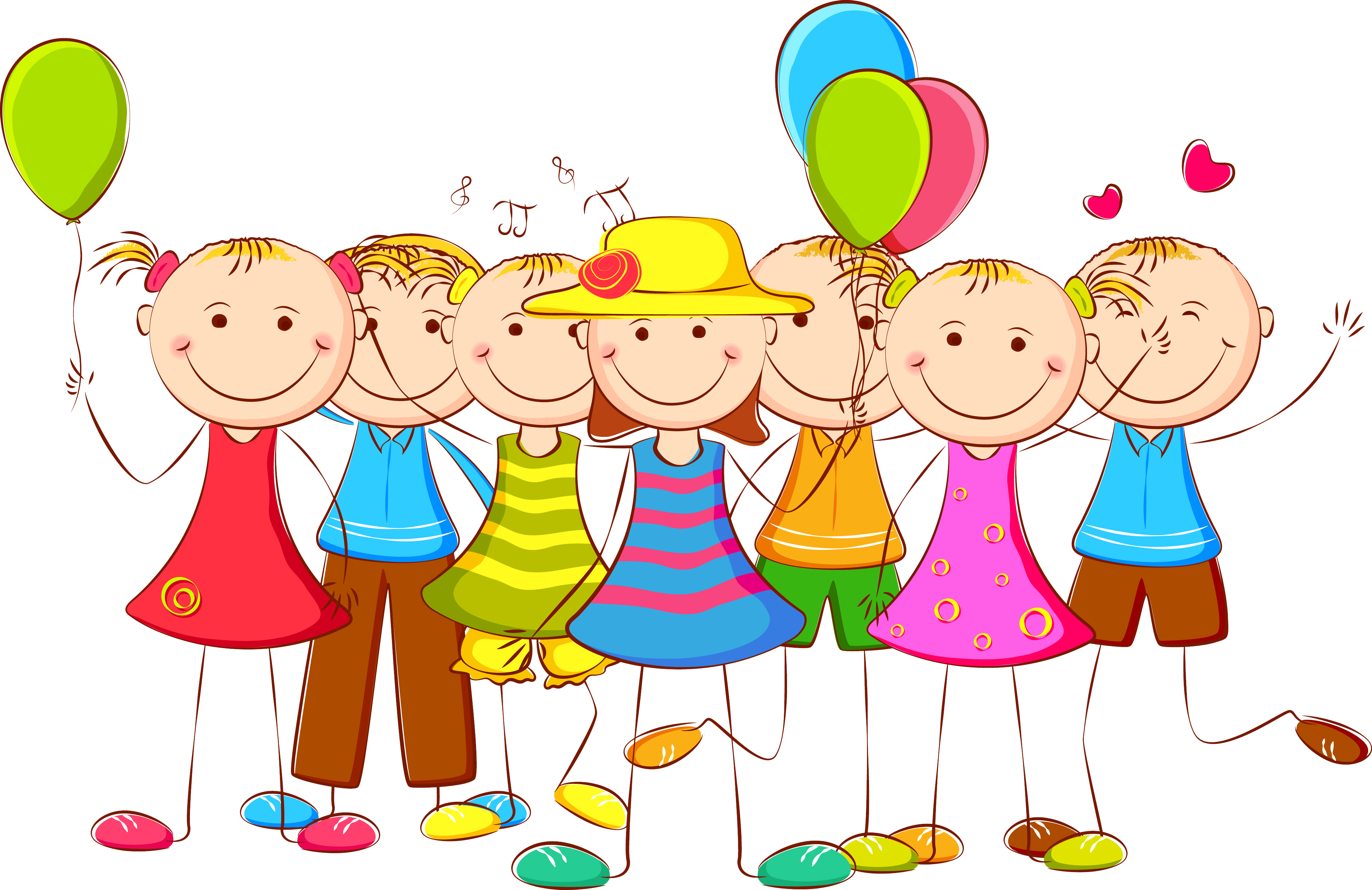 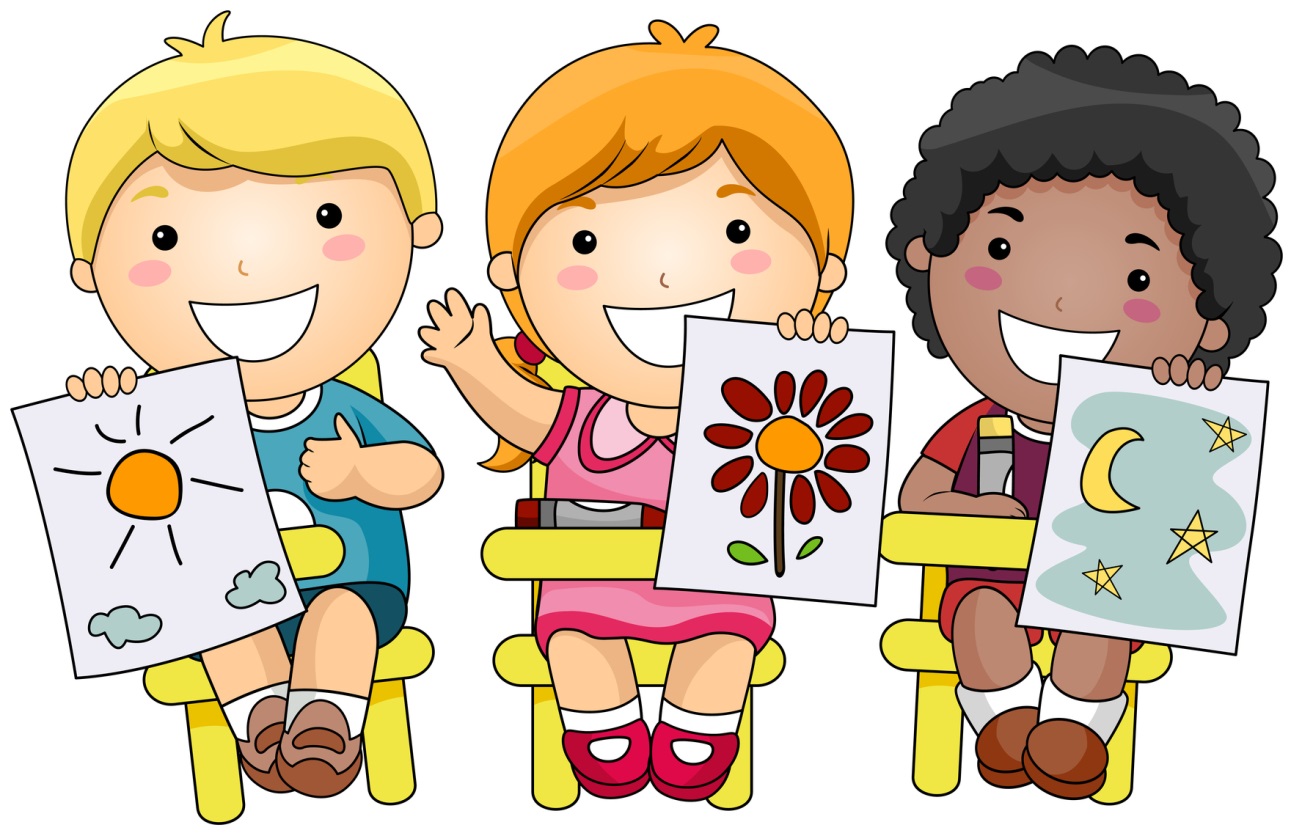 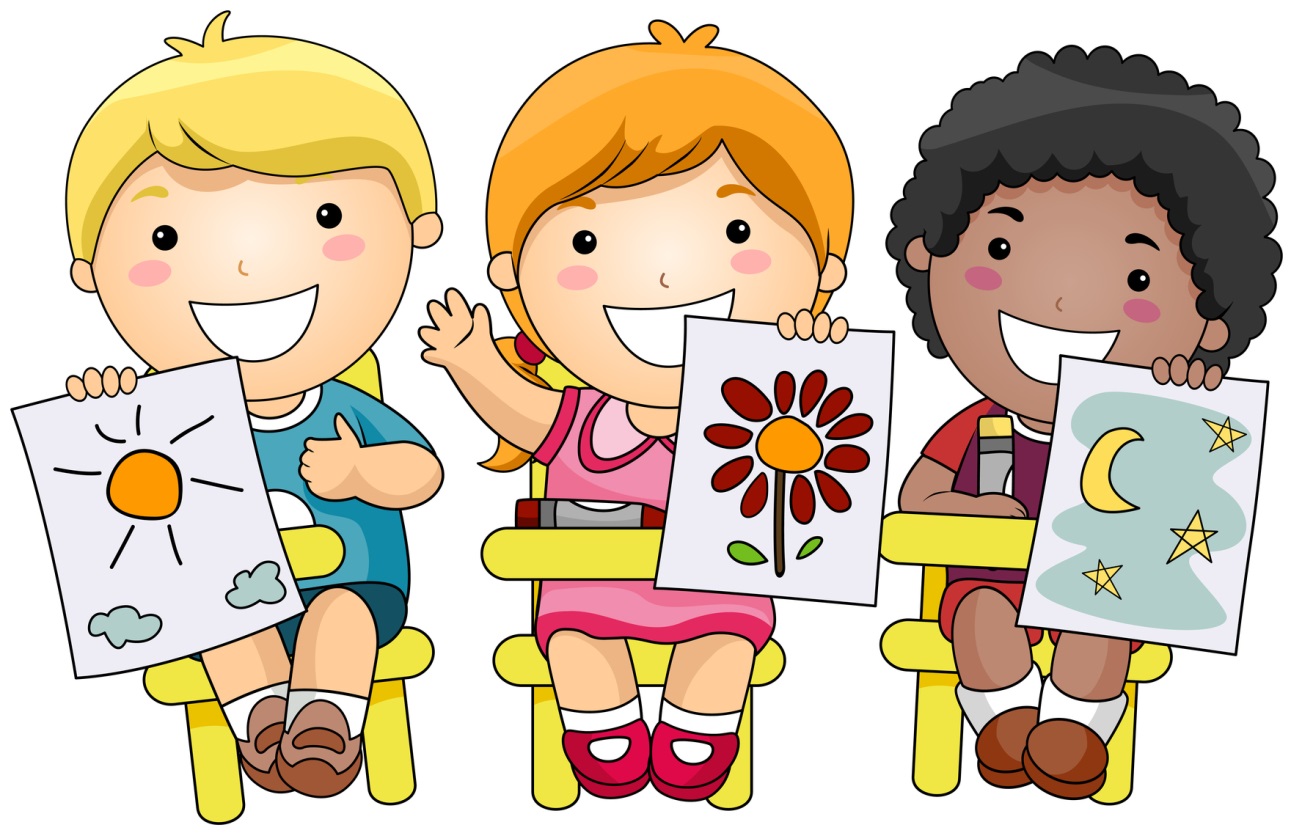         Ступени воспитательной программыЗадачи:- Способствовать развитию познавательных интересов учащихся.                                                                                - Создать благоприятную воспитательную среду, способствующую осмыслению и усвоению нравственных норм, духовной культуры, закреплению этих норм в повседневном поведении детей и подростков.                                                                                - Воспитывать политическую культуру, чувство ответственности и гордости за свою семью, свой класс, свою школу, республику, страну.                                                                                                                                  - Способствовать развитию творческих способностей детей, формированию эстетического восприятия окружающей действительности.                                                                                                                                   - Сформировать потребность в здоровом образе жизни как одном из условий успешности жизненного пути.                                                                                                                              - Формирование корпоративной культуры учащихся.                                                                                                   - Воспитание толерантности.                                                                                                                                              - Развитие общей культуры личности, в особенности коммуникативной.Основные направления деятельности классного руководителяработа с родителями; развитие творческих способностей учащихся; работа над сплочением классного коллектива;организация внеклассной и внешкольной деятельности учащихся; изучение личности каждого ученика; помощь детям в их учебной деятельности; координация деятельности учителей, работающих в классе; работа с детьми группы риска; организация совместных поездок, походов, экскурсий;развитие классного самоуправленияОдна из проблем, которую я предвижу,- это проблема адаптации. Под адаптацией принято понимать — в широком смысле — приспособление к окружающим условиям. Адаптация имеет два спектра — биологический и психологический. Мы ведем речь именно о психологической адаптации учащихся, так как им в настоящий период необходимо приспособиться к новым условиям школьной действительности, начиная от внешних (кабинетная система) и заканчивая внутренними (установление контактов с разными учителями, усвоение новых предметов). Любые переходные периоды в жизни человека всегда связаны с проблемами. Переход учеников из начальной школы — это сложный и ответственный период; от того, как пройдет процесс адаптации, зависит вся дальнейшая школьная жизнь ребенка. Признаки успешной адаптации:удовлетворенность ребенка процессом обучения; ребенок легко справляется с программой; степень самостоятельности ребенка  при  выполнении им учебных заданий, готовность прибегнуть к помощи взрослого лишь ПОСЛЕ попыток выполнить задание самому;удовлетворенность межличностными отношениями – с одноклассниками и учителем              Признаки дезадаптации:усталый, утомлённый внешний вид ребёнка. нежелание ребёнка делиться своими впечатлениями о проведённом дне. стремление отвлечь взрослого от школьных событий, переключить внимание на другие темы. нежелания выполнять домашние задания.негативные характеристики в адрес школы, учителей, одноклассников.жалобы на те или иные события, связанные со школой. беспокойный сон. трудности утреннего пробуждения, вялость.  постоянные жалобы на плохое самочувствие.СЛОВА, КОТОРЫЕ ПОДДЕРЖИВАЮТ И КОТОРЫЕ РАЗРУШАЮТЕГО ВЕРУ В СЕБЯСлова поддержки:Зная тебя, я уверен, что вы все сделали хорошо. Ты делаешь это очень хорошо. У тебя есть некоторые соображения по этому поводу? Готов ли ты начать? Это серьезный вызов. Но я уверен, что ты готов к нему.Слова разочарования:Зная тебя и твои способности, я думаю, ты смог бы сделать это гораздо лучше. Эта идея никогда не сможет быть реализована.Это для тебя слишком трудно, поэтому я сам это сделаю.Поддерживать можно посредствомотдельных слов (красиво, прекрасно, здорово).высказываний («Я горжусь тобой», «Спасибо», «Все идет хорошо» и т.д.). прикосновений (дотронуться до руки, обнять его и т.д.). совместных действий (сидеть, стоять рядом и т.д.). выражение лица (улыбка, кивок, смех)Наша задача — разобраться в том, что происходит сейчас с нашими детьми, что их волнует и беспокоит, с какими проблемами они сталкиваются, и определить, какую реальную помощь мы можем оказать ребятам.В план-программу вошли направления: 1.«Ученик – патриот и гражданин»: воспитание способности делать свой жизненный выбор и нести за него ответственность; отстаивать свои интересы, своей семьи, коллектива; формирование уважительного отношения к народам мира, человечеству, государству.                                                                              2.«Ученик и его нравственность»: воспитание нравственного человека, способного к принятию ответственного решения и к проявлению нравственного поведения в любых жизненных ситуациях.                                                                                 3.«Ученик и его интеллектуальные возможности»: осознание учащимися значимости развитого интеллекта для будущего личностного самоутверждения и успешного взаимодействия с окружающим миром.                                              4.«Ученик и его здоровье»: формирование у учащихся понимания значимости здоровья для своего самоутверждения.                                                              5.«Общение и досуг ученика»: формирование у учащихся культуры общения; создание условий для проявления творческой инициативы, а также самостоятельности.                                                                                                  6.«Ученик и его семья»: осознание учащимися значимости семьи в жизни любого человека.                                                                                                        7.«Экологическое воспитание школьника»: формирование у учащихся бережного отношения к природеПрограмма позволяет использовать различные формы воспитательной работы:     праздники;     викторины;     олимпиады;     конкурсы;     соревнования;     турниры;     игры;     встречи с ветеранами,     интересными людьми;     дискуссии,     диспуты;     заседания экспертной группы;     форумы;     симпозиумы;     шоу-технологии;     кейс-стадии;     походы,     экскурсии и т.д.Правильный подбор способов и средств воспитательной деятельности и умение облечь в увлекательную форму определяет успех и эффективность воспитательного плана работы.Каждый ребенок – индивидуальность. Его психологические задатки, природные силы, особенности мировосприятия заложены природой.              Переходный возраст – это время полового созревания Вашего ребенка. Обычно переходный возраст начинается в 11-13 лет, причем у девочек он на- ступает обычно немного раньше, чем у мальчиков. У ребёнка появляется рез- кая смена настроений, раздражительность, беспокойство, упрямство, ему хочется больше времени проводить среди сверстников, возможны трудности в учёбе, в общении со взрослыми. Каждый возраст хорош по-своему. И в то же время, в каждом возрасте есть свои особенности, есть свои сложности. Не является исключением и подростковый возраст.Несколько общих особенностей подросткового возраста:Стремление к самостоятельности (уже не ребенок, но пока еще и не взрослый). Поиск собственной идентичности (вопрос «кто я?» самый важный вопрос этого периода). Возрастает потребность общения со сверстниками (формируются новые ценности, которые более понятны и ближе сверстнику, чем взрослому).Настроение начинает характеризоваться повышенной изменчивостью (постоянные колебания между весёлостью и унынием, чувством неудовлетворенности собой и окружающим миром), что объясняется непрерывным изменением взглядов подростка на ценности и нормы общества. Начинает проявляться повышенная чувствительность к критическим замечаниям сверстников и взрослых (не родителей), к тому, как на него смотрят и что о нём говорят (в этом возрасте резко возрастает количество негативных самооценок и поэтому возрастает потребность в общей положительной оценке своей личности другими людьми и, прежде, всего родителями). Наблюдается резкая смена физического самочувствия от чрезмерной активности к полной пассивности (быстрая физиологическая перестройка организма – изменения в роста, веса, пропорций тела, резкое повышение гормонального фона – являются причинами быстрой утомляемости, снижения работоспособности и успеваемости).Успех воспитания заложен в триединстве: учитель – ученик – родитель                                                                                                           Изменения, происходящие в подростковый период, сказываются на взаимоотношениях «родитель-ребенок».Общие рекомендации родителям:Научитесь слушать своего ребенка всегда и везде, отдаваясь этому слушанию целиком и полностью, не перебивая ребенка, не отмахиваясь от него, как от назойливой мухи, проявляя терпение и такт.                                                                                                                                            Приучайте себя к мысли, что ребенок взрослеет и он – такой же человек, как и Вы, следовательно разговаривать со своим ребенком нужно так, как Вам бы хотелось, чтобы говорили с Вами, проявляя мягкость, уважительность, исключая назидательность, грубость и хамство.                                                                                Не допускайте мыслей о наказании, наказание строится на страхе, страх порождает агрессию и ведет только к конфликту и отдалению ребенка от Вас. Лучше разработайте систему последовательных требований, правил и санкций за их нарушение, а также поощрений. Будет замечательно, если все это Вы приду- маете и разработаете вместе с ребенком.                                                                                                          Достичь успехов в воспитании можно лишь тогда, когда Вы сами являетесь примером для положительного подражания каждый день. Согласитесь: бессмысленно требовать от ребенка не использовать ненормативную лексику, если Вы сами иногда (для большей убедительности) отступаете от этого требования.                                                                                                                                                                          Только сильный человек – личность – не боится признавать свои ошибки и, вместе с тем, уважает право другого человека на ошибку. Помните, что подросток – тоже личность, претендующая на равные отношения и права с Вами. Уважаемые родители, не бойтесь признавать свои ошибки, просить прощения за неправильные действия и поступки – этим Вы покажете, на- сколько Вы справедливы в оценке себя и других.Я считаю, что основная задача планирования – так организовать жизнь ребят в свободное от уроков время, чтобы учащиеся добровольно, с большим желанием участвовали в разнообразных делах класса и школы, учились быть самостоятельными, умели бы оценивать свои возможности и постоянно стремились к познанию самих себя.Структура плана работы:                                                                                                        В плане воспитательной работы отражены следующие разделы:                             общие сведения о классе;                                                                                                                               план – сетка;                                                                                                                                                 самоуправление;                                                                                                                                             работа с родителями;                                                                                                                                  диагностика;                                                                                                                                               наши достижения;В общих сведениях о классе представлены характеристика класса; список учащихся с домашними адресами, телефонами, номерами медицинского полиса; занятость во внеурочное время, место работы и рабочие телефоны родителей; социальный паспорт.План – сетка отражает все мероприятия, проведенные в классе в течение учебного года.  В разделе самоуправление отражена общественная работа ребят по основным направлениям.                                                                                                                                  В работе с родителями показан список родительского комитета, представлены темы, сроки проведения и протоколы родительских собраний.                                                                                  Диагностика проводится со школьной психологической службой.                                                                Наши достижения – здесь будут собраны грамоты и благодарности за участие класса в школьных и городских мероприятиях.Ученическое самоуправлениеЦель: привлечение каждого ребенка к участию в общественной жизни, повышение социальной активности, творческого потенциала детей.                                                                                             Самоуправление в классе – это сложный, а иногда недостижимый процесс, в результате которого все члены классного коллектива добровольно подчинены избранной группе одноклассников и выполняют правила ими же составленные и утверждённые; каждый из членов коллектива может быть, как избран в группу лидеров, так и отозван из неё.                                                                                       Формирование социального опыта может быть достигнуто только на основе культуры взаимодействия детей и взрослых.Ученическое самоуправление дает возможность ученику:  приобрести опыт управленческой деятельности;                                                                                                       раскрыть и реализовать организаторские и творческие способности учащихся;                                                                                                                            ощутить свою значимость и причастность к решению вопросов и проблем школы;                                                                                                                            доминировать позитивные тенденции психического состояния в урочной и внеурочной деятельности.Основные функции ученического самоуправления:                                                                                                 организация и проведение классных собраний и классных часов, коллективных творческих дел и других мероприятий, анализ деятельности членов совета класса, подготовка предложений членов классного коллектива в вышестоящие органы самоуправления – классное собрание. Классные собрания являются наиболее гибкой и доступной формой привлечения всех к самоуправлению.                                                  Школа – это маленькое государство, которое будет процветать, если каждый его житель научится нести ответственность за общее дело. А класс – это семья, и, как во всякой семье, в ней не обходится без конфликта «отцов» и «детей», поэтому обе стороны должны научиться уважать права друг друга.                                                                                      Мечта любого классного руководителя – создать единый, дружный коллектив. А это становится все труднее и труднее…Разобщенность в обществе, материальное неравенство, диаметрально противоположные, политические и природные катаклизмы… и многие другие проблемы ставит перед нами жизнь. От них нельзя отгородиться теоретическими «догмами» и нравоучениями – типа это «хорошо», значит – «можно», а это «плохо», значит – «нельзя».                                                                                                Работа классного руководителя будет более эффективна, если ее осуществлять систематически и всегда помнить, что есть мощное орудие – коллектив детей, ученика воспитывает дух коллектива.Организационные моменты в самом начале учебного года дают хороший задел, эмоциональный заряд на последующую работу, взаимопонимание и добрый микроклимат в коллективе. Поэтому в сентябре мы вместе с учащимися обсудим следующие вопросы: каждому дело – по душе, законы школьной жизни, дисциплина – свобода или необходимость, свободное время – простор для развития способностей, коллектив и его роль в формировании личности школьника.                                                            Самоуправление является современной формой работы с ученическим коллективом, позволяющей детям развивать свои способности, решать непростые задачи, овладевать навыками делового общения, строить страну своей мечты.                                                                        Развитие классного самоуправления – дело сложное, требующее работы в течение долгого времени; но предоставлять учащимся власть, конечно, нужно. Самоуправление дает возможность подросткам осознать себя в различных социальных ролях, накопить опыт общения, научиться преодолевать трудности, по- чувствовать ответственность перед товарищами по общему делу.                                                                                                  Своим ученикам я доверю работу по таким направлениям деятельности, как планирование свободного времени, классная пресса, организация спортивных мероприятий, трудовое воспитание, помощь в проверке дневников, обеспечение правопорядка в школе.                                                                                                                        Мои ученики, их родители и я, классный руководитель, – все станем содружеством «ученик-учитель-родитель» под названием «Классный класс», девиз которого: «Нас классная семья недаром породнила, мы – школьные друзья, и в этом наша сила». Классное самоуправление – это серьезно. Вместе мы – сила. Каждый день – это маленькая жизнь.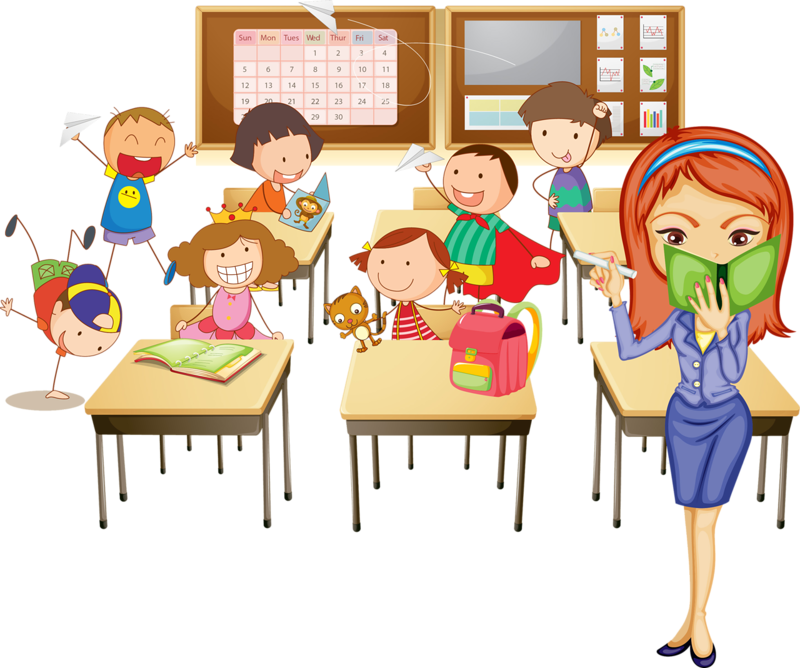                                    Рабочие органы самоуправления                                                                                           планируют и организуют деятельность учащихся по конкретному направлению, организуют и оценивают результаты соревнования учащихся в общественно полезной и досуговой деятельности.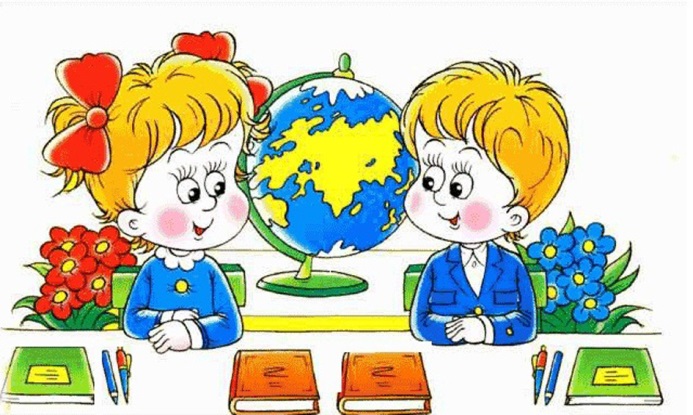 Девиз класса: Мечтать! Надо мечтать
Детям единого племени!
Есть воля и смелость у нас, чтобы стать
Героями нашего времени!Законы классного коллективаЗакон ПравдыПравда нужна не только тебе, но и окружающим. Будь правдив.Закон Добра.Будь добр к ближнему, и добро вернется к тебе.Закон ЗаботыПрежде чем требовать внимания к себе, прояви его к окружающим.Закон Любви. Любовь – одно из древнейших и уважаемых чувств. Не стесняйтесь ее.Закон Милосердия Тебе сегодня хорошо, а другим, может быть, плохо - не забывай  о них.Закон Памяти  Народ, забывший свою историю, умрет. Помни о своем народе и  своей истории.Закон УваженияХочешь, чтобы тебя уважали, уважай других.Закон СтаростиПомни: старость уважается у всех народов. Будь цивилизованным.Закон Свободы Будь свободным и отстаивай свою свободу, не забывая о свободе других.Закон Смелости Вчера ты струсил, но сегодня ты у нас - в коллективе: будь смел.Закон Чести Вспоминай о своей физической силе только наедине с собой. Помни  о  своей духовной силе, долге, достоинстве.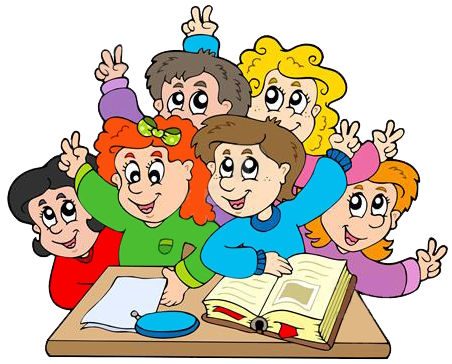 Список учителей-предметников, работающих в классе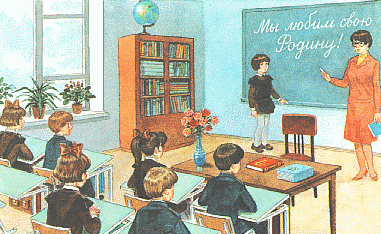                   Расписание занятий в классе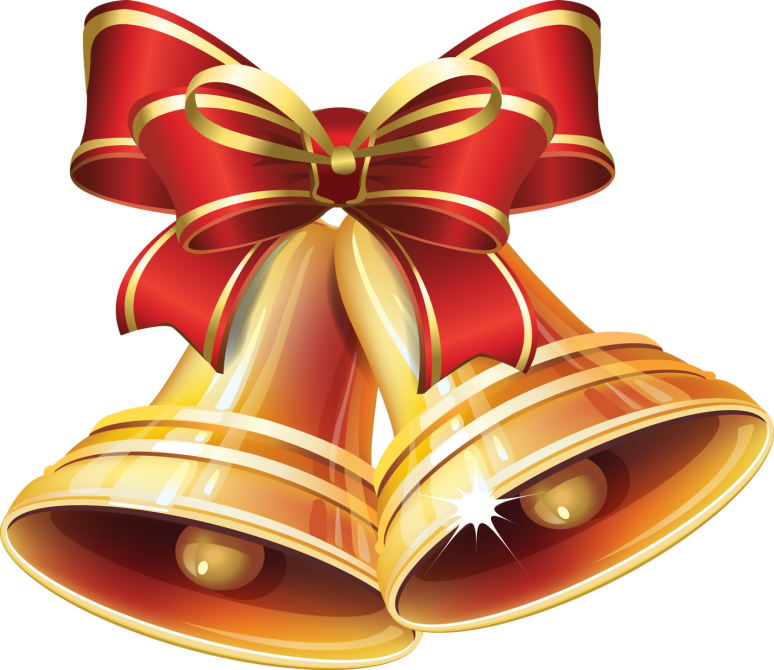                    Список детей 6 «Г» класса                                 Сведения о родителях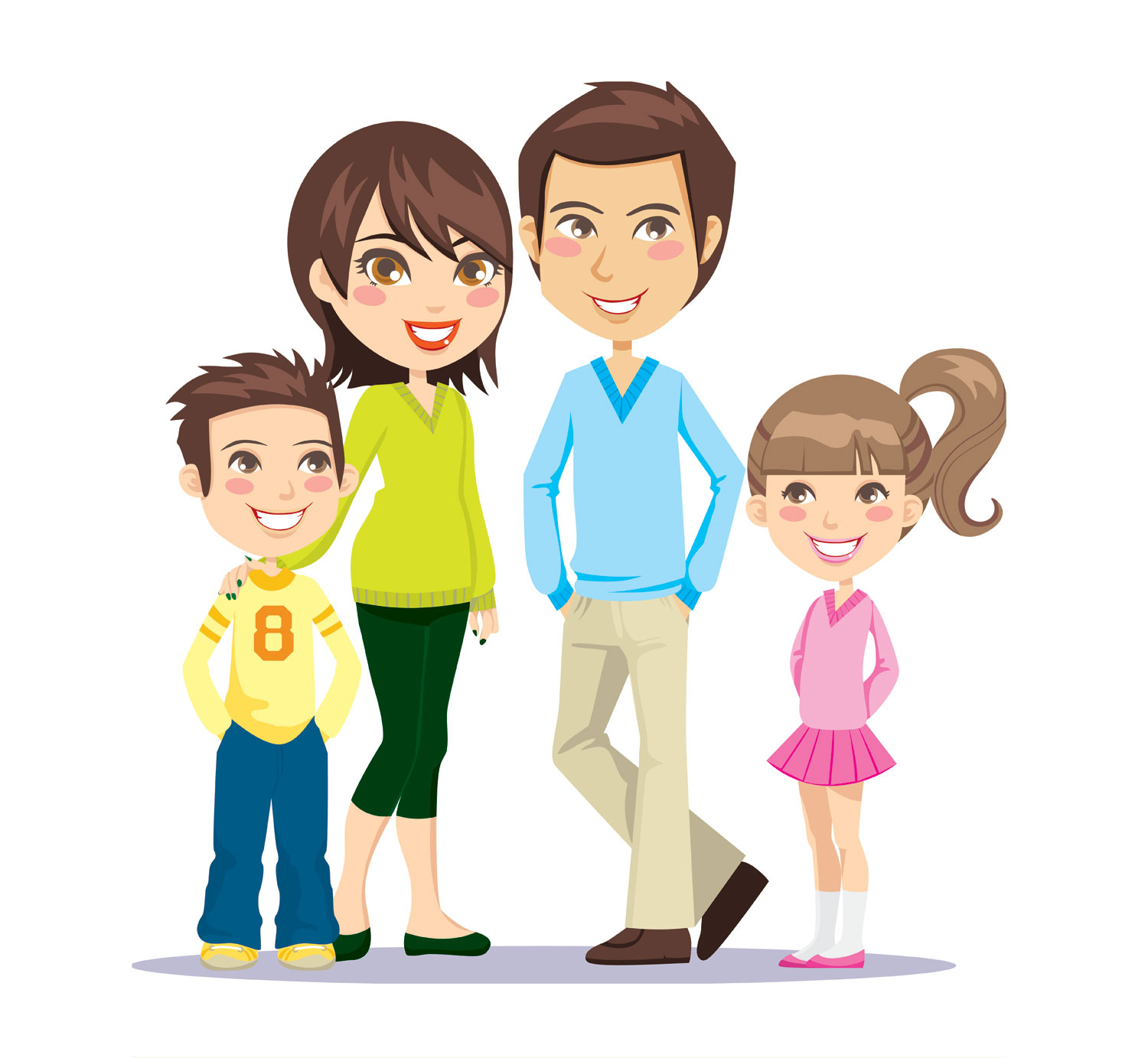       Сведения о занятости учащихся во внеурочное времяСведения об участии учеников класса в классных и общешкольных делах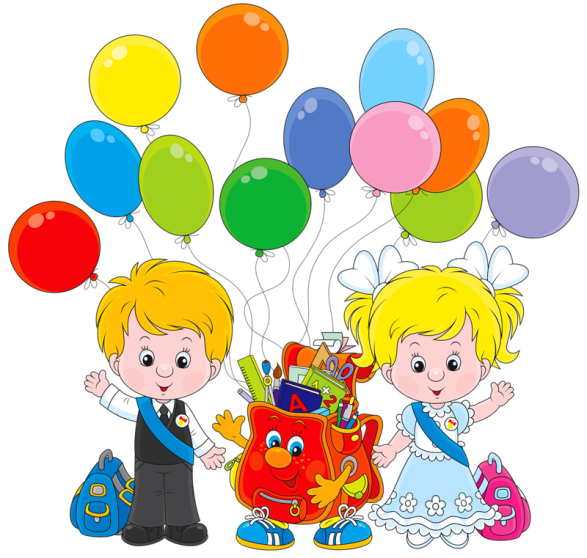                      Дежурство по классу Характеристика классаКоличество учащихся на начало учебного года:      человек. 2003 год –      девочка.2005 год –      мальчиков,      девочки.2006 год –      мальчиков .      девочек.Родители в основном оказывают должное внимание воспитанию своих детей. Уровень работоспособности учащихся различный. Детский коллектив дружный сплоченный. Многие ребята отличаются большой ответственностью, выполняют различные получения. Уважительно относятся к учителям и родителям. Восприятие некоторых школьников отличается неустойчивостью и ограничено по объёму. Ребята стремятся к повышению своего уровня.        Социальный паспорт 6 «Г» класса   План – сетка      ( 6 класс)                           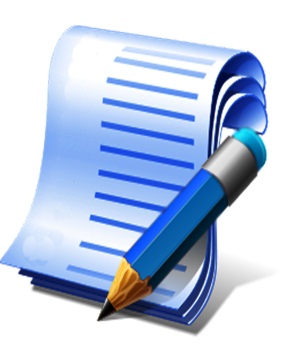 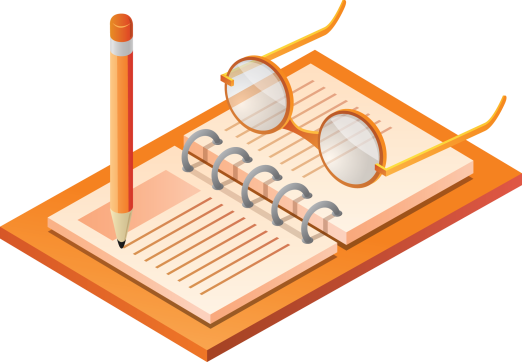 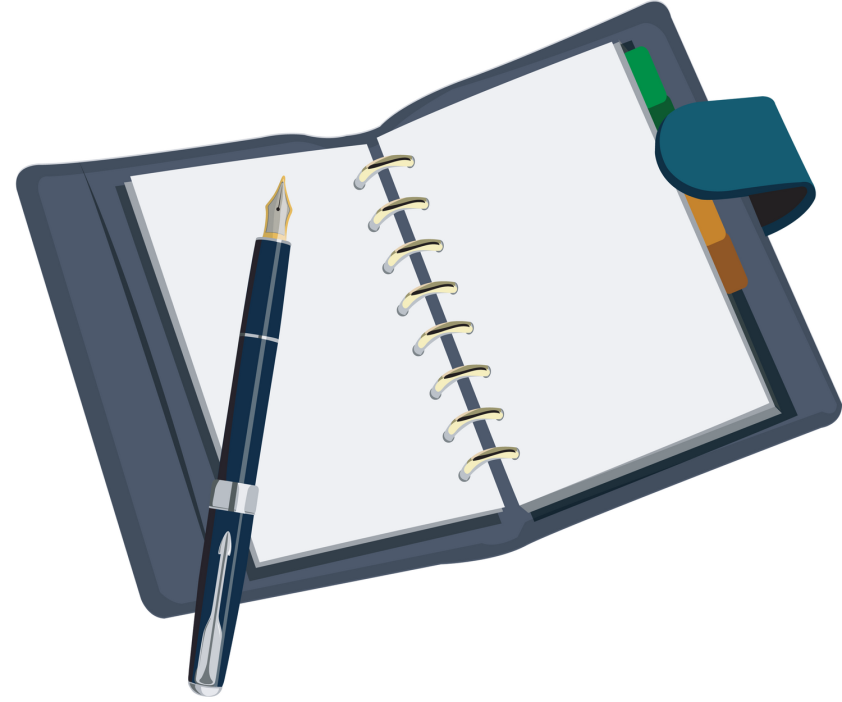 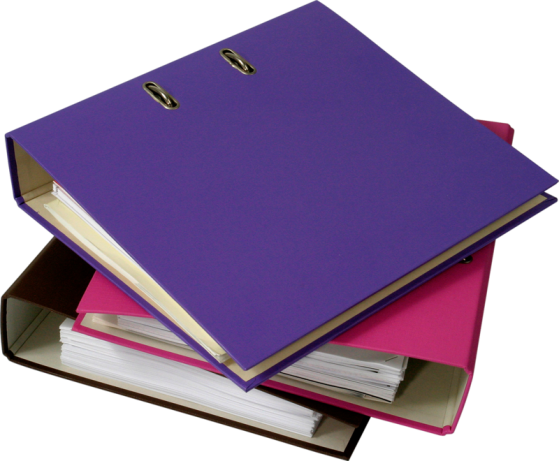 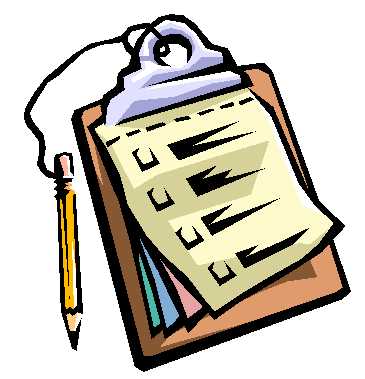 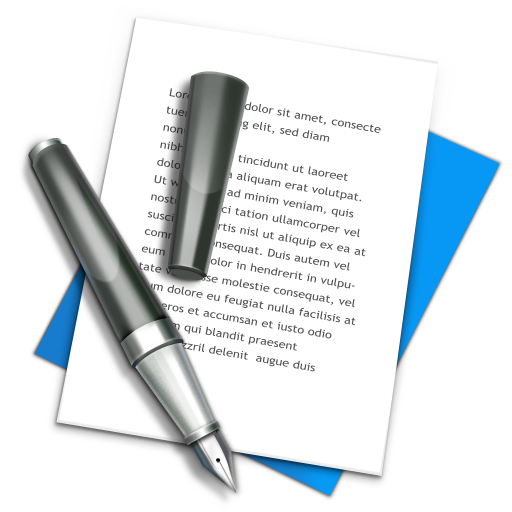 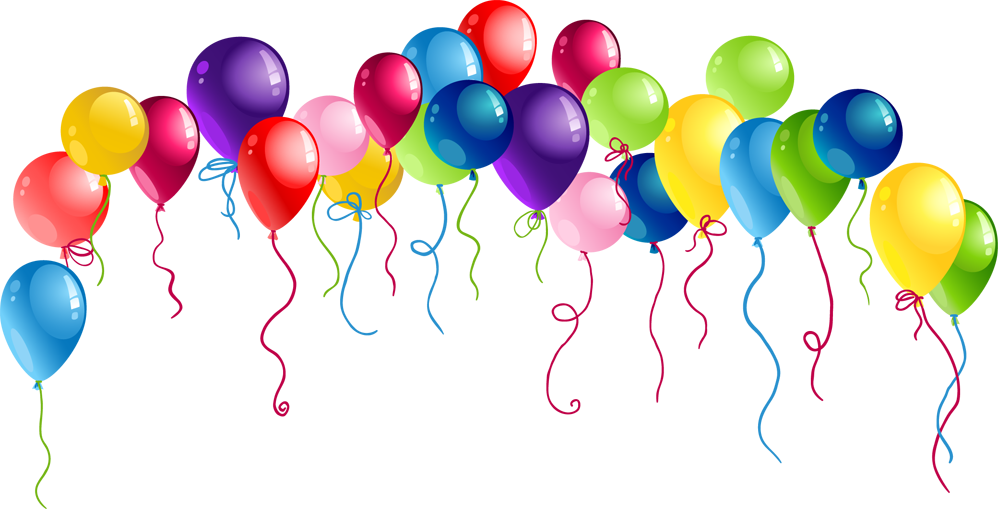 Работа с     родителями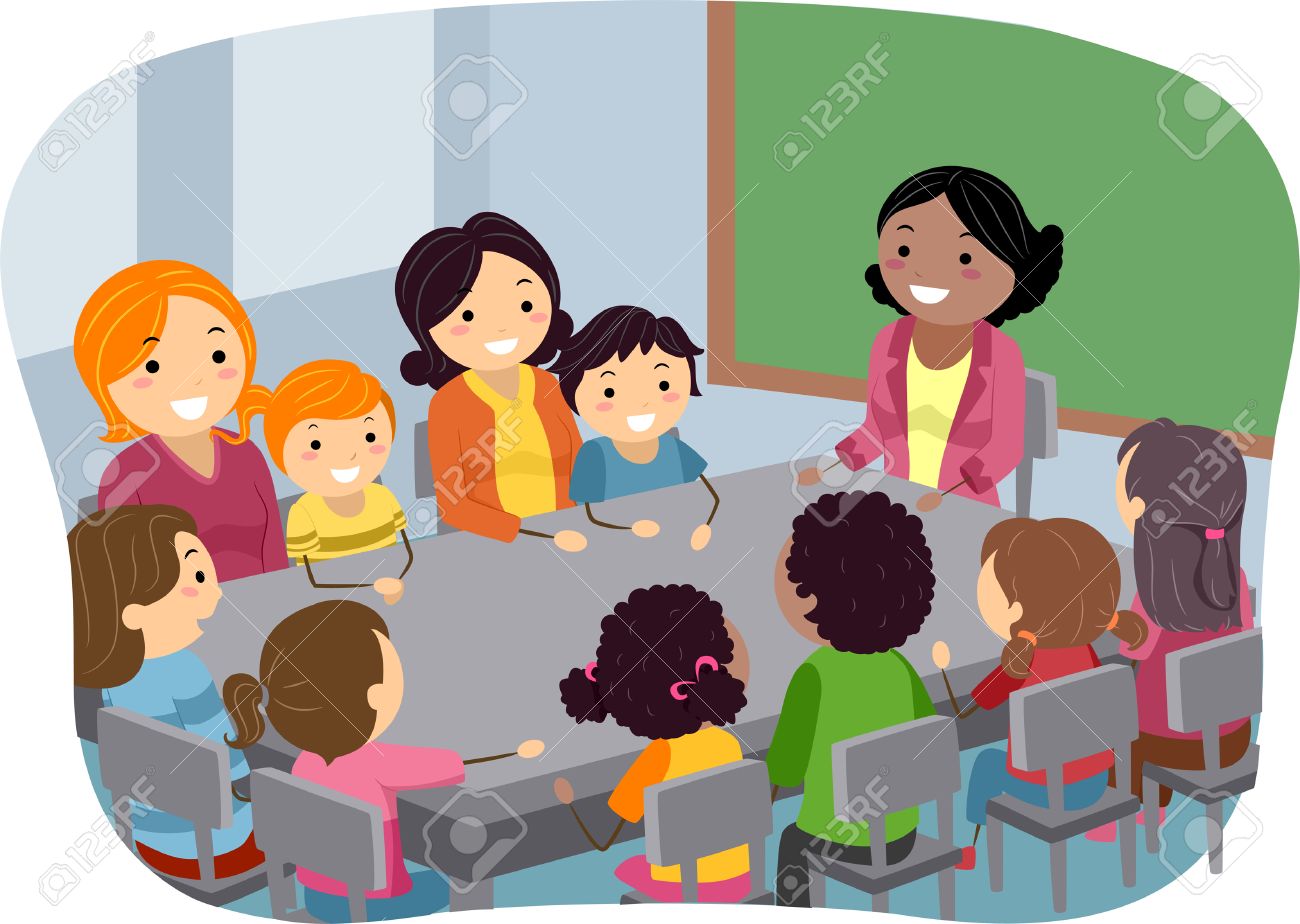                              Родительский комитет                 Родительские собрания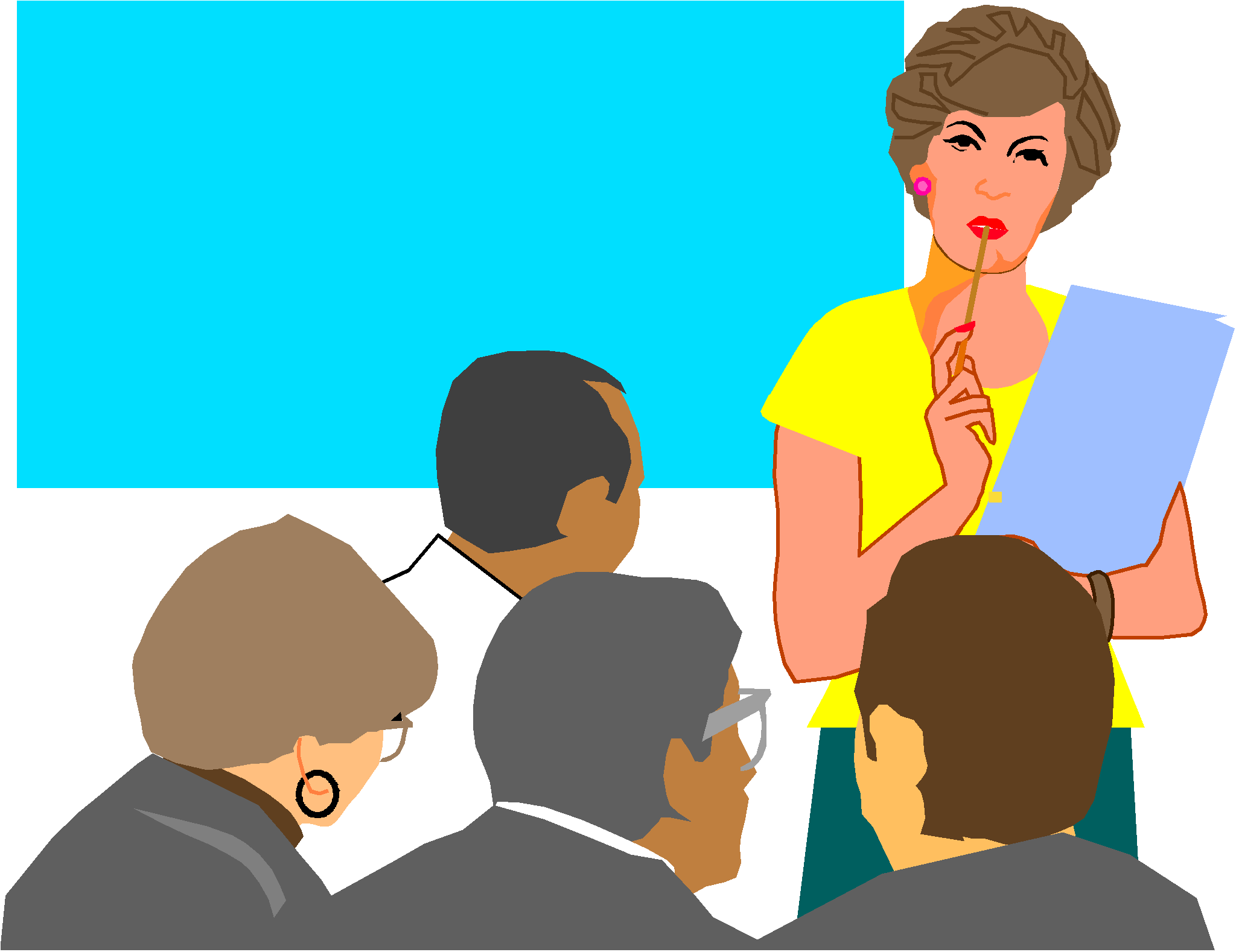           Посещение родительских собранийИндивидуальная работа с родителями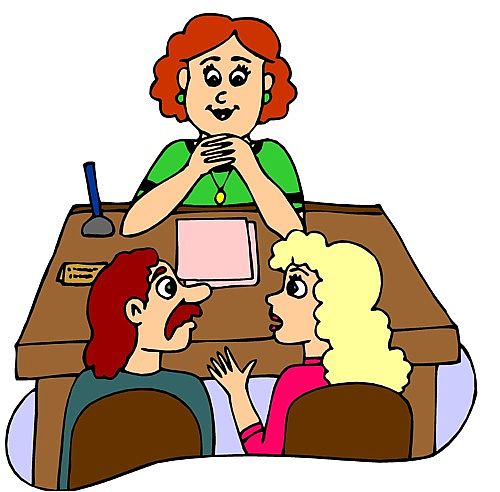 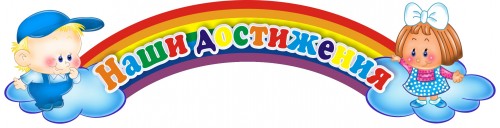 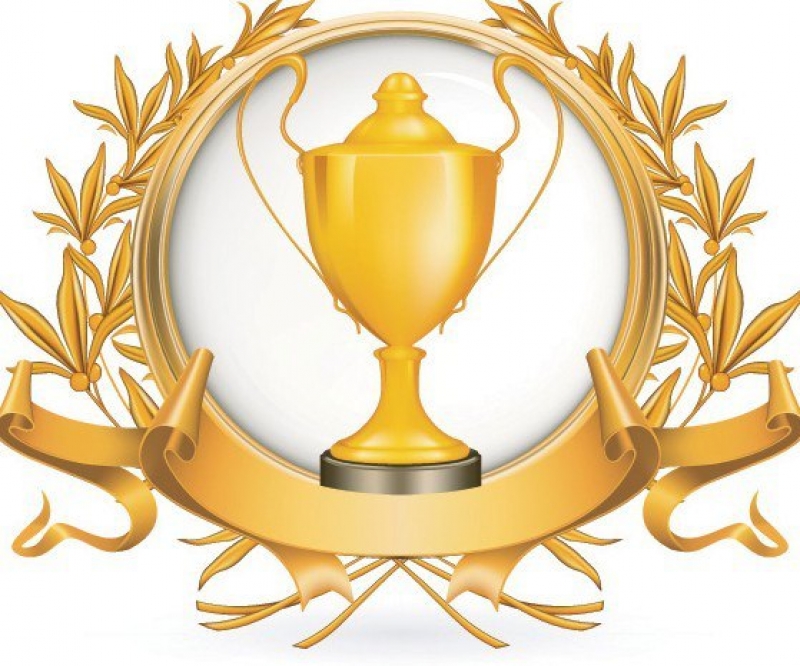 Учебный сектор                               (зам. классного руководителя)                 - помощь в проверке дневников; - организация работы по развитию познавательных интересов - формирование команд к участию в викторинах, интеллектуальных марафонах; - организация помощи отстающим в учебе. - Учет посещаемости.Трудовой сектор                                      (зам. классного руководителя) - организация дежурства по школе, по классу; - участие в трудовых акциях; - работа по оформлению кабинета (озеленение, поддержание хорошего состояния мебели, поддержание чистоты). -проведение субботников;Спортивный сектор                        (организатор спортивно - оздоровительной работы) - участие в спортивно-оздоровительных мероприятиях класса и школы; - формирование команды к спортивным турнирам, эстафетам. - Сбор информации о спортивных достижениях учащихся класса.Культмассовый сектор                                        - организация классных огоньков; - общешкольные и внутри классные праздники; - посещение театров, музеев, проведение экскурсий.                                                           Пресс-центр                                                                                                                                                                                                                                      (редколлегия)                                                                                                                                                                - выпуск газет к важным датам и мероприятиям; - выпуск информационных листов о жизни класса.                                                           Пресс-центр                                                                                                                                                                                                                                      (редколлегия)                                                                                                                                                                - выпуск газет к важным датам и мероприятиям; - выпуск информационных листов о жизни класса.        Предмет                             Фамилия, имя, отчествоМатематика Русский языкРусская литератураИстория География Биология Музыка И.З.О.Родной язык и родная литератураЛитература народов ДагестанафизкультураТехнология№ уро казвонкиПонедельникВторникСредаЧетвергПятницаСуббота18.008.4528.559.4039.5010.35410.5511.40511.5012.35612.4513.30№          Ф.И.О. ученикаДата рождения              Домашний адрес123456789101112131415161718192021222324252627№      ФИО ребёнкаФИО матери, отца, телефонМесто работы матери, отца, телефон123456789101112131415161718192021222324252627№Фамилия, имя                                     Кружки, секции                                     Кружки, секции№Фамилия, имя              1 полугодие             2 полугодие112233445566778899101011111212131314141515161617171818191920202121222223232424252526262727№Фамилия, имя123456789101112131415161718192021222324252627№Фамилия, имяПн.Вт.Ср.Чт.Пт.Сб.123456789101112131415161718192021222324252627                №         Социальная группа         Социальная группа                      Ф.И. детей1Дети - сироты, опекаемые детиДети - сироты, опекаемые дети2Семьи без материСемьи без матери3Семьи без отцаСемьи без отца4Группа пискаА) на учёте ПДН КДМБ) на ВШКГруппа пискаА) на учёте ПДН КДМБ) на ВШК5Дети - инвалидыДети - инвалиды6Дети страдающие физическими недостаткамиДети страдающие физическими недостатками7Неблагополучные семьиНеблагополучные семьи8Родители - инвалиды9Малообеспеченные семьи10Кому необходима материальная помощь11Многодетные семьи                                   Сентябрь                                    Сентябрь                                    Сентябрь                                    Сентябрь                                    Сентябрь                                    Сентябрь №Содержание мероприятий Содержание мероприятий ответственныйответственный дата1Оформление класса и классного уголкаОформление класса и классного уголкаКл.руководитель и учащиеся.Кл.руководитель и учащиеся.2Выбор родительского комитета и актива классаВыбор родительского комитета и актива классаКл.руководитель, родители и учащиеся.Кл.руководитель, родители и учащиеся.3Контроль за единной школьной формойКонтроль за единной школьной формойКл.руководительКл.руководитель4Обеспечение книгами учащихсяОбеспечение книгами учащихсяКл.руководитель и библиотекарьКл.руководитель и библиотекарь5 « ПДД» - беседа « ПДД» - беседаКл.руководительКл.руководитель6Классный час « Твой дом – твоя школа»Классный час « Твой дом – твоя школа»Кл.руководительКл.руководитель7Классный час « Досуг и режим для школьника»Классный час « Досуг и режим для школьника»Кл.руководительКл.руководитель8Классный час « Моя будущая профессия»Классный час « Моя будущая профессия»Кл.руководитель9Родительское собрание. Родительское собрание. Кл.руководитель                               Октябрь                                Октябрь                                Октябрь                                Октябрь                                Октябрь                                Октябрь                                Октябрь №Содержание мероприятийответственныйответственный дата дата дата1Классный час « Мы против терроризма» Кл. раководительКл. раководитель2Классный час «С любовью к вам учителя!» Кл. раководитель и учащиесяКл. раководитель и учащиеся3«Терроризм - зло» - беседа Кл. раководительКл. раководитель4Проверка книг и дневников Кл. раководительКл. раководитель5Классный час « Государственный символы»Кл. раководительКл. раководитель6« Наш класс – законы жизни» - беседаКл. раководитель и учащиесяКл. раководитель и учащиеся7« Правила поведения на переменах» - беседаКл. раководительКл. раководитель8«Будь аккуратным и чистым» - беседаКл. раководительКл. раководитель                              Ноябрь                               Ноябрь                               Ноябрь                               Ноябрь                               Ноябрь №Содержание мероприятийответственный дата дата1Классный час «Крассная книга» Кл.руководитель2Классный час « Проблемы загрязнения окружающей среды»Кл.руководитель3Классный час « Правила поведения в ч/с»Кл.руководитель4Классный час «Загадки осени» - праздникКл.руководитель5Беседа – « Наши права и обязаности»Кл.руководитель6Родительское собрание. Учебная дисциплина и ее значение.Кл.руководитель7Профилактика опозданий и пропусковКл.руководитель8Беседа – « Отношение к школе и её имуществу»Кл.руководитель                               Декабрь                                Декабрь                                Декабрь                                Декабрь №Содержание мероприятийответственный дата1Классный час «История и празднование Нового года» Кл.руководитель2Классный час « Урок здорья»Кл.руководитель3Классный час «Творить добро»Кл.руководитель4Беседа – «ПДД»Кл.руководитель5Беседа – «Международный день инвалидов»Кл.руководитель6Беседа – «Поговорим о вежливости»Кл.руководитель7Новогодний праздникКл.руководитель, родители и учащиеся8Выпуск новогодней стенгазетыучащиеся                              Январь                               Январь                               Январь                               Январь №Содержание мероприятийответственный дата1Классный час « В гостях у сказки»Кл.руководитель2Классный час «Хлеб всему голова»Кл.руководитель3Классный час «Мой дом – наведу порядок в нем»Кл.руководитель4Родительское собрание. Ребенок учится тому,что видит у себя в дому.Кл.руководитель5Беседа – «Безопасность на дорогах»Кл.руководитель6Проверка дневников и книгКл.руководитель                                  Март                                   Март                                   Март                                   Март №Содержание мероприятийответственный дата1Классный час «Мама – нет роднее слова» - праздникКл.руководитель2Классный час «Как растения показывают ремя и погоду»Кл.руководитель3Классный час «Путешествие в страну чистых слов»Кл.руководитель4Беседа – «Вредные привычки»Кл.руководитель5Беседа – «Музыка и мы»Кл.руководитель6Проверка дневников и книгКл.руководитель7Благоустройство школьной территорииучащиеся                                    Апрель                                     Апрель                                     Апрель                                     Апрель №Содержание мероприятийответственный дата1Классный час «День космонавтики»Кл.руководитель2Классный час «День смеха. Для чего нужна улыбка»Кл.руководитель3Класснй час «День птиц»Кл.руководитель4Класснй час «Мамина помощница»Кл.руководитель5Беседа « Соблюдение правил техники безопасности и дорожного движения»Кл.руководитель6Выпуск стенгазеты ко дню птицУчащиеся 7Беседа « Умей говорить нет»Кл.руководитель                             Май                              Май                              Май                              Май                              Май №№Содержание мероприятийответственный дата11Классный час « Подвигу народа жить в веках» - праздникКл.руководитель22Классный час «1 Мая – праздник Весны и Труда!»Кл.руководитель33Классный час «День семьи»Кл.руководитель44Классный час « Вот и стали мы на год взрослей» - праздникКл.руководитель55 Ремонт и сдача книг.Кл.руководитель и учащиеся66Ремонт и благоустройство кабнета.Кл.руководитель и учащиеся77Родительское собрание. Подведение итогов учебного года.Кл.руководитель,  родители и учащиеся8Экскурсия на природу.Экскурсия на природу.Кл.руководитель №                        Ф.И.О.              Телефон12345четверть  №    дата                          тема собрания        i  1       ii  2      iii  3      iv  4 №                 список родителейдата проведения, посещениедата проведения, посещениедата проведения, посещениедата проведения, посещениедата проведения, посещениедата проведения, посещение №                 список родителей 123456789101112131415161718192021222324252627        дата                                  содержание 